Подготовка и проведение  осеннего  развлечения  в группе 02 средней «Дельфинчик»  (дети от 4-5 лет)МБДОУ д/с №19 «Казачок»    В октябре 2013г. воспитатели средней группы Шептухина Н.Ю. Теличко Л.А. провели  с детьми беседы о временах года, об осени, рассматривали иллюстрации, картинки с изображением овощей и фруктов, фотоальбома «Осень», читали стихотворения, рассказы, загадывали загадки, рисовали, лепили.   Дети с интересом играли в игры: «Собираем  урожай», Зайцы в огороде», «Угадай, какое время года?», «Листочки». Во время прогулки дети проводили наблюдения за кустарниками, деревьями, цветами, растущими на территории детского сада: как изменяется природа осенью, какого цвета листья, на каком дереве есть листочки, а с какого опали. Проводили зарисовки в календаре природы.      Совместно с родителями в группе  была организована  выставка  «Дары осени»: поделки, рисунки.      Воспитатели с музыкальным руководителем Геремеш И. В.  провели  развлечение  «Золотым осенним днем». В гости   к детям пришла царица Осень с дарами.  Дети пели песни, танцевали,  играли в игры. Дети получили массу впечатлений и положительных эмоций.                              Работы из овощей и фруктов.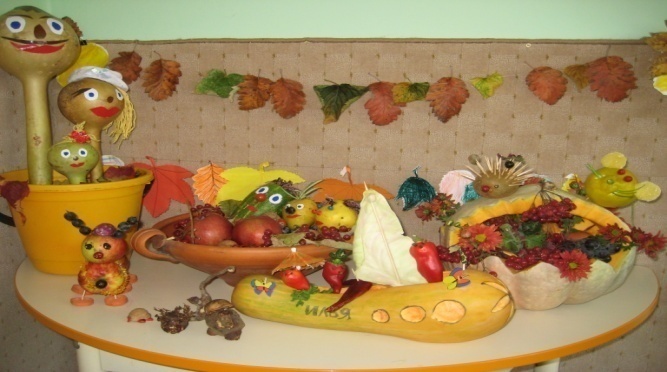 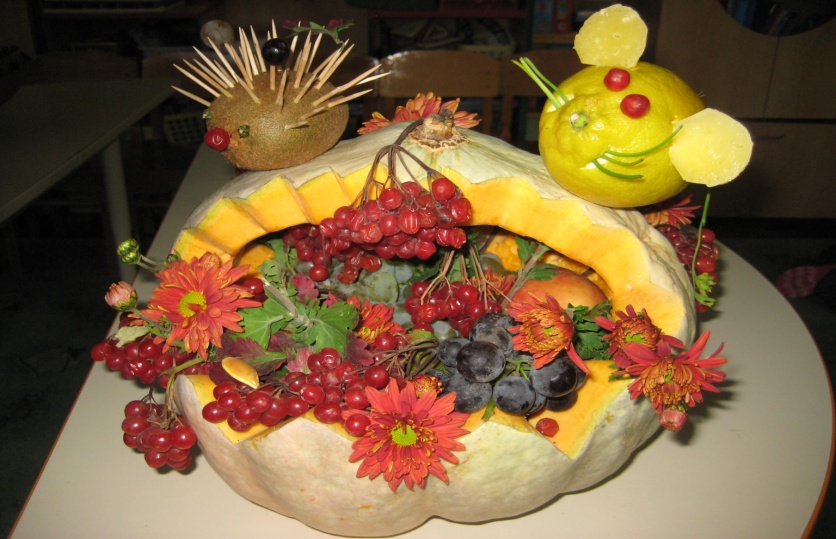 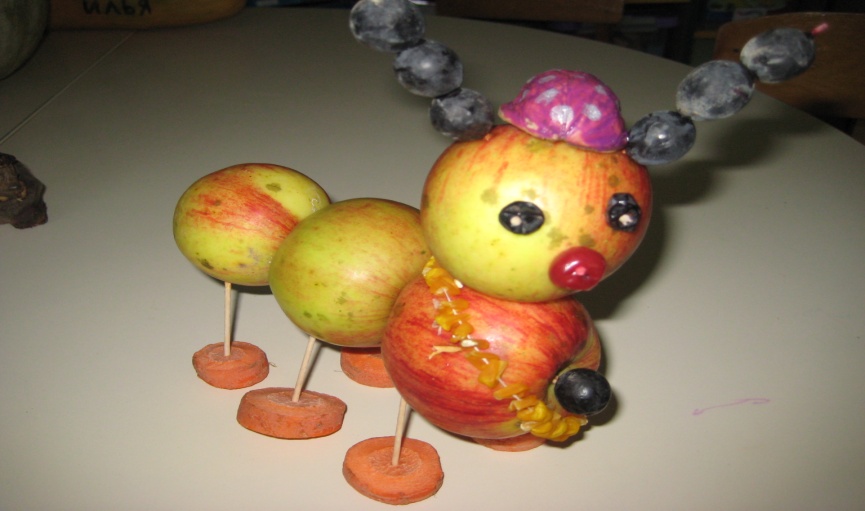 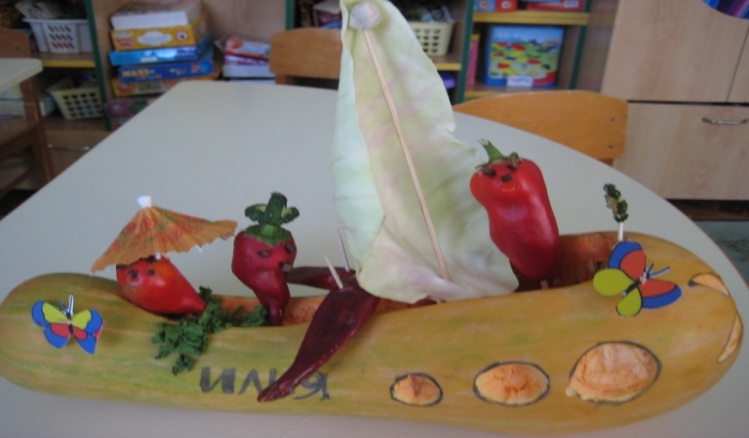                      Развлечение «Золотым, осенним днем»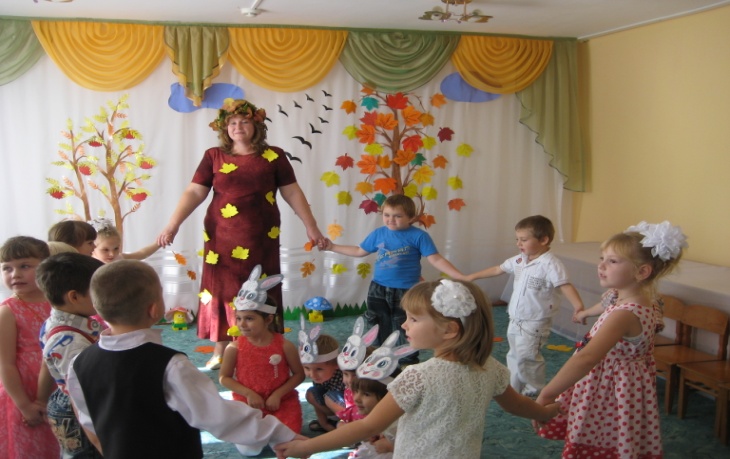 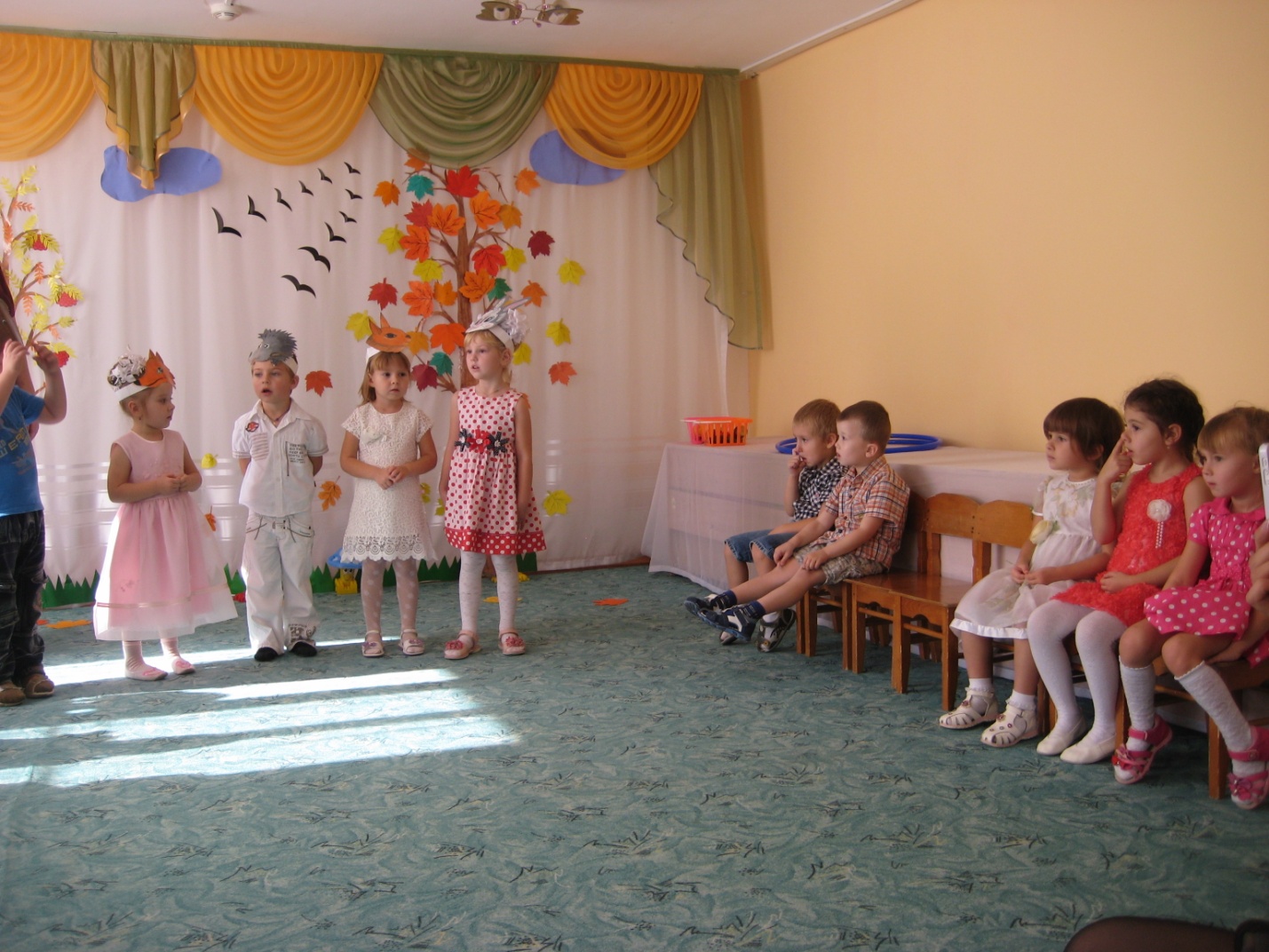 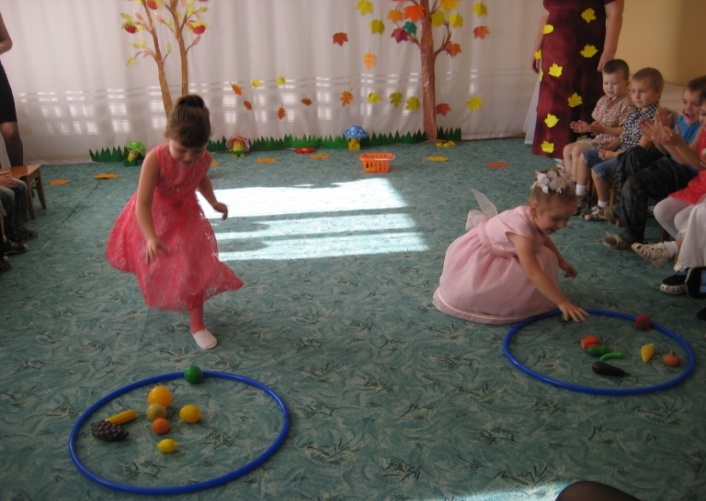 Информацию подготовила старший воспитатель       Маркарова Р.С.